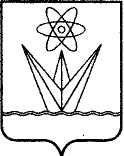 Об участии во Всероссийском конкурсе лучших проектов создания комфортной городской средыВ целях участия муниципального образования город Зеленогорск Красноярского края во Всероссийском конкурсе лучших проектов создания комфортной городской среды, в соответствии с Федеральным законом от 06.10.2003 № 131-ФЗ «Об общих принципах организации местного самоуправления в Российской Федерации», постановлением Правительства Российской Федерации от 07.03.2018 № 237 «Об утверждении Правил предоставления средств государственной поддержки из федерального бюджета бюджетам субъектов Российской Федерации для поощрения муниципальных образований - победителей Всероссийского конкурса лучших проектов создания комфортной городской среды», руководствуясь Уставом города,ПОСТАНОВЛЯЮ:1. Принять участие во Всероссийском конкурсе лучших проектов создания комфортной городской среды в 2019 году.2. Утвердить Порядок приема и оценки предложений от населения по выбору общественной территории для реализации проекта создания комфортной городской среды согласно приложению № 1 к настоящему постановлению.3. Определить срок приема предложений от населения по выбору общественной территории для реализации проекта создания комфортной городской среды с 13 декабря 2018 года по 14 января 2019 года включительно.4. Утвердить перечень пунктов сбора предложений от населения по выбору общественной территории для реализации проекта создания комфортной городской среды согласно приложению № 2 к настоящему постановлению.5. Возложить функции по подведению итогов приема предложений на общественную комиссию по развитию городской среды, утвержденную распоряжением Администрации ЗАТО г. Зеленогорска от 16.10.2018 № 2287-р.6. Настоящее постановление вступает в силу в день, следующий за днем его опубликования в газете «Панорама», и подлежит размещению на официальном сайте Администрации ЗАТО г. Зеленогорска в информационно–телекоммуникационной сети «Интернет».7. Контроль за выполнением настоящего постановления возложить на первого заместителя главы Администрации ЗАТО г. Зеленогорска по жилищно-коммунальному хозяйству, архитектуре и градостроительству.Временно исполняющийполномочия главы АдминистрацииЗАТО г. Зеленогорска							    М.В. НалобинаПриложение № 1 к постановлениюАдминистрации ЗАТО г. Зеленогорскаот «10» декабря 2018 № 221-пПорядок приема и оценки предложений от населения по выбору общественной территории для реализации проекта создания комфортной городской среды Порядок приема и оценки предложений от населения по выбору общественной территории для реализации проекта создания комфортной городской среды (далее – Порядок) разработан в целях определения общественной территории для реализации проекта создания комфортной городской среды для участия во Всероссийском конкурсе лучших проектов создания комфортной городской среды. В Порядке используются следующие понятия:- общественная территория - территория общего пользования соответствующего функционального назначения (площади, набережной, улицы, пешеходной зоны, сквера, парка, иной территории), которой беспрепятственно пользуется неограниченный круг лиц;- население – жители г. Зеленогорска. Предложения от населения по выбору общественной территории для реализации проекта создания комфортной городской среды (далее - предложения) принимаются:- в письменной форме в пунктах сбора предложений, определенных в приложении № 2 к настоящему постановлению;- в электронной форме путем направления сообщения на адрес электронной почты: ugx@admin.zelenogorsk.ru. Предложения принимаются в свободном изложении и в сроки, установленные настоящим постановлением. Общественная комиссия в срок до 19 января 2019 года на очном заседании принимает решение о подведении итогов приема предложений и определяет общественную территорию, набравшую наибольшее количество предложений, для реализации проекта создания комфортной городской среды, которое оформляется протоколом. Один экземпляр вышеуказанного протокола направляется в Администрацию ЗАТО г. Зеленогорска. Протокол заседания комиссии подлежит опубликованию в газете «Панорама» и на официальном сайте Администрации ЗАТО г. Зеленогорска в информационно-коммуникационной сети «Интернет» www.zeladmin.ru в течении 2 рабочих дней со дня принятия решения, указанного в пункте 5.Приложение № 2 к постановлениюАдминистрации ЗАТО г. Зеленогорскаот «10» декабря 2018 № 221-пПЕРЕЧЕНЬпунктов сбора предложений от населения по выбору общественной территориидля реализации проекта создания комфортной городской средыАДМИНИСТРАЦИЯЗАКРЫТОГО АДМИНИСТРАТИВНО-ТЕРРИТОРИАЛЬНОГО ОБРАЗОВАНИЯГОРОДА ЗЕЛЕНОГОРСКАКРАСНОЯРСКОГО КРАЯП О С Т А Н О В Л Е Н И ЕАДМИНИСТРАЦИЯЗАКРЫТОГО АДМИНИСТРАТИВНО-ТЕРРИТОРИАЛЬНОГО ОБРАЗОВАНИЯГОРОДА ЗЕЛЕНОГОРСКАКРАСНОЯРСКОГО КРАЯП О С Т А Н О В Л Е Н И ЕАДМИНИСТРАЦИЯЗАКРЫТОГО АДМИНИСТРАТИВНО-ТЕРРИТОРИАЛЬНОГО ОБРАЗОВАНИЯГОРОДА ЗЕЛЕНОГОРСКАКРАСНОЯРСКОГО КРАЯП О С Т А Н О В Л Е Н И ЕАДМИНИСТРАЦИЯЗАКРЫТОГО АДМИНИСТРАТИВНО-ТЕРРИТОРИАЛЬНОГО ОБРАЗОВАНИЯГОРОДА ЗЕЛЕНОГОРСКАКРАСНОЯРСКОГО КРАЯП О С Т А Н О В Л Е Н И Е10.12.2018г. Зеленогорск№221-п№ п/пНаименование объекта по приему предложений Адрес расположения объекта по приему предложений1Администрация ЗАТОг. Зеленогорскаг. Зеленогорска, ул. Мира, д. 15, холл на 1 этаже2МБУК «ЗГДК»ул. Бортникова, д. 13МБУК «ЗГДК»ул. Диктатуры, д. 19 А4МБУК «ЗГДК»ул. Шолохова, д. 15МКУ «Комитет по делам культуры»ул. Калинина, д. 86Управление социальной защиты населения Администрации ЗАТО г. Зеленогорска ул. Набережная, д. 60